附件二：上海市冰球裁判员滑行测试标准（试行）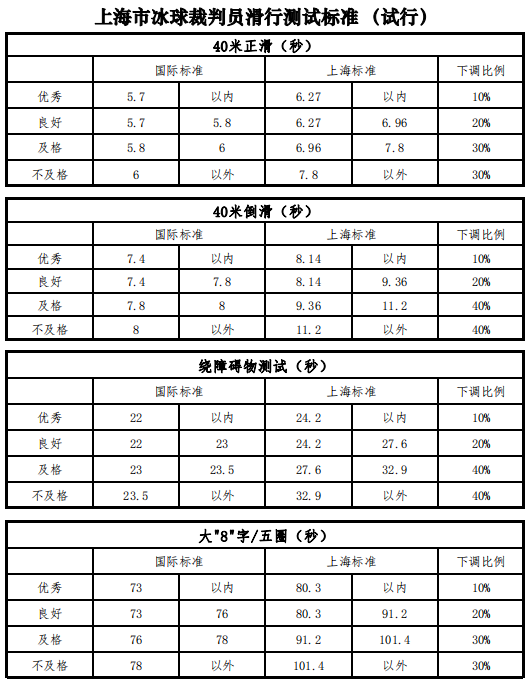 